Приложение № 6к договору управления № 2022-М1/8 от "01" декабря 2022 г многоквартирным домом по адресу: пгт. Новомихайловский, 1-й микрорайон, дом №8.Границы придомовой территориимногоквартирного дома №8, 1-й микрорайон, пгт. Новомихайловский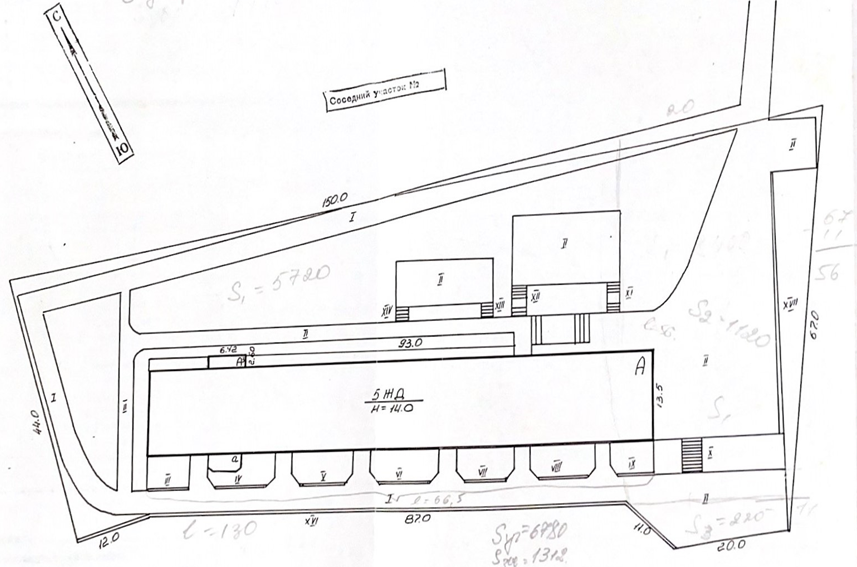 Директор ООО "Управляющая компания "ДокаДом"________________ С.А. ВасиленкоПредседатель совета дома   _______________ В.В. Соснин